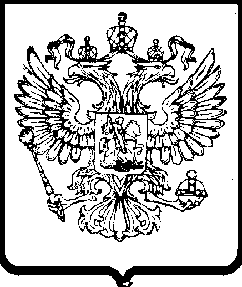 ФЕДЕРАЛЬНАЯ АНТИМОНОПОЛЬНАЯ СЛУЖБАУПРАВЛЕНИЕ ПО РЕСПУБЛИКЕ САХА (ЯКУТИЯ)П Р Е Д П И С А Н И Епо делам №№ 06-319/18, 06-337/18, 06-338/18  об устранении нарушений законодательства о контрактной системе в сфере закупокг. Якутск				                     24 апреля 2018 годаКомиссия Управления Федеральной антимонопольной службы по Республике Саха (Якутия) по контролю в сфере закупок, в составе:<…> – начальника отдела контроля закупок Якутского УФАС России, заместителя председателя Комиссии; <…> – заместителя начальника отдела контроля закупок Якутского УФАС России, члена Комиссии;<…> – старшего государственного инспектора отдела контроля закупок Якутского УФАС России, члена Комиссии;на основании своего решения по делам №№ 06-319/18, 06-337/18, 06-338/18 о рассмотрении жалоб ООО «Олимп» на действия заказчика ГКУ «Дирекция строительства Министерства сельского хозяйства и продовольственной политики РС(Я)» при проведении электронного аукциона на выполнение работ по строительству объекта "Внутрипоселковые газовые сети с. Чурапча Чурапчинского улуса РС (Я) (8-ой пусковой комплекс)" (изв. № 0116200007918001510), ООО «Восток Капитал», ИП <…> на действия аукционной комиссии уполномоченного органа Госкомзакупок РС(Я) при проведении электронного аукциона на выполнение работ по строительству объекта "Внутрипоселковые газовые сети с. Чурапча Чурапчинского улуса РС (Я) (8-ой пусковой комплекс)" (изв. № 0116200007918001510) и проведения внеплановой проверки процедуры осуществления закупки, содержащего нарушения законодательства Российской Федерации о контрактной системе в сфере закупок, п р е д п и с ы в а е т:1. Аукционной комиссии уполномоченного органа Госкомзакупок РС(Я) в срок до 31 мая 2018 года отменить все протоколы, составленные при проведении электронного аукциона на выполнение работ по строительству объекта "Внутрипоселковые газовые сети с. Чурапча Чурапчинского улуса РС (Я) (8-ой пусковой комплекс)" (изв. № 0116200007918001510); 2. Заказчику ГКУ «Дирекция строительства Министерства сельского хозяйства и продовольственной политики РС(Я)», уполномоченному органу Госкомзакупок РС(Я) устранить допущенные заказчиком нарушения части 3 статьи 7, части 1 статьи 9, части 1 статьи 23, пунктов 1 и 2 части 1 статьи 33, пунктов 1 и 2 части 1, части 4 статьи 64, части 1 статьи 96 Федерального закона от 05.04.2013 года № 44-ФЗ «О контрактной системе в сфере закупок товаров, работ, услуг для обеспечения государственных и муниципальных нужд», для чего в срок до 31 мая 2018 года:- внести изменения в положения плана-графика закупок (при необходимости), извещения № 0116200007918001510 о проведении электронного аукциона, аукционной документации на выполнение работ по строительству объекта "Внутрипоселковые газовые сети с. Чурапча Чурапчинского улуса РС (Я) (8-ой пусковой комплекс)" (изв. № 0116200007918001510), в соответствии с требованиями Федерального закона от 05.04.2013 года № 44-ФЗ «О контрактной системе в сфере закупок товаров, работ, услуг для обеспечения государственных и муниципальных нужд», с учетом замечаний, изложенных в решении по делам №№ 06-319/18, 06-337/18, 06-338/18 о нарушении законодательства о контрактной системе в сфере закупок;- разместить извещение о проведении электронного аукциона № 0116200007918001510, аукционную документацию с соответствующими внесенными изменениями на официальном сайте единой информационной системы www.zakupki.gov.ru; - продлить сроки подачи заявок на участие в электронном аукционе в соответствии со статьей 65 Федерального закона от 05.04.2013 года № 44-ФЗ «О контрактной системе в сфере закупок товаров, работ, услуг для обеспечения государственных и муниципальных нужд».2.	Заказчику ГКУ «Дирекция строительства Министерства сельского хозяйства и продовольственной политики РС(Я)», уполномоченному органу Госкомзакупок РС(Я), аукционной комиссии уполномоченного органа в срок до 31 мая 2018 года представить в Управление Федеральной антимонопольной службы по Республике Саха (Якутия) доказательства исполнения предписания.3.	Оператору электронной площадки ООО «РТС-тендер» обеспечить возможность исполнения предписания.Предупреждаем Вас, что в соответствии с ч. 7 ст. 19.5 Кодекса Российской Федерации об административных правонарушениях невыполнение должностным лицом заказчика, должностным лицом уполномоченного органа, должностным лицом уполномоченного учреждения, членом комиссии по осуществлению закупок, оператором электронной площадки, специализированной организацией в установленный срок законного предписания, требования органа, уполномоченного на осуществление контроля в сфере закупок, за исключением органа, указанного в части 7.1 настоящей статьи влечет наложение административного штрафа на должностных лиц в размере пятидесяти тысяч рублей.Заместитель председателя комиссии 				                                             <…>Члены комиссии:							                                             <…>                                                                                                                                                    <…>